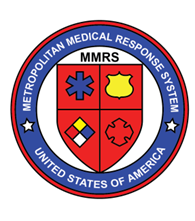 annual dayton mmrs/rmrs steering committee meetingNovember 12th, 20198:00AM – 3:30PMBreakfast at 7:30 AMLunch with our speakers also includedBieser  Auditorium in the Berry Women’s Center, Miami Valley HospitalOne Wyoming Street, Dayton, OH  45409Who Should Attend?-Law Enforcement	                  -Hospitals-EMS                                             -Fire Departments-Public Safety Dispatchers         -EMAs-Coroners                                     -Public HealthWhy?  GREAT  Presentations including:Jon Krohmer, MD, Director of the federal Office of EMS on “Paradigms and Pitfalls of Mass Casualty Trauma Triage – Real World issues”HHS ASPR HPP on Pandemic Preparedness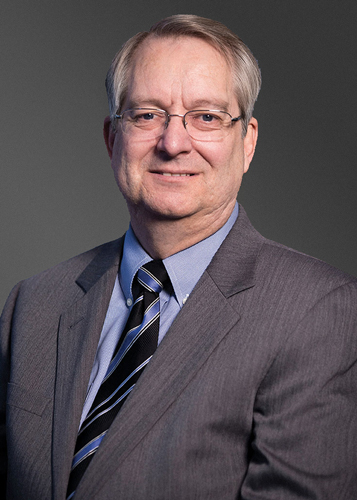 DHS Intelligence ReportFBI WMD ReportPoisoning Death Review & Overdose Response EffortsPreparedness Case Studies: HSK Rally & Gem City Shine Dayton Oregon District Active Shooter IncidentUpcoming Exercise Plans for West Central Ohio Our Region’s Reports from MMRS/RMRS, Public Health, & Hospitals and MUCH MORE!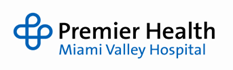 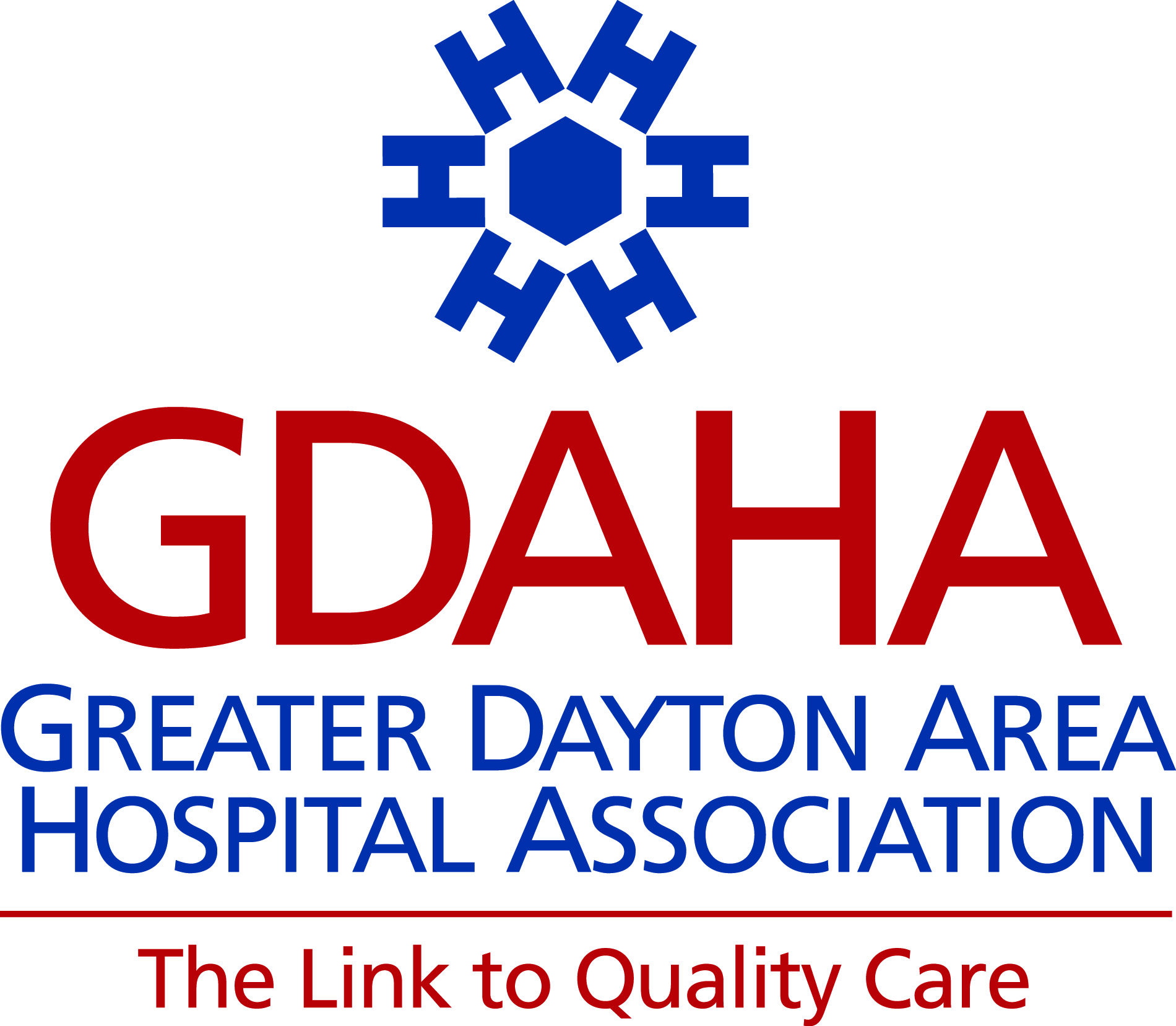 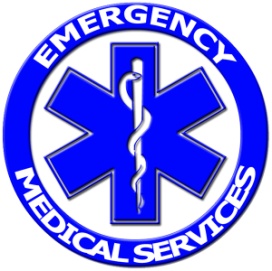 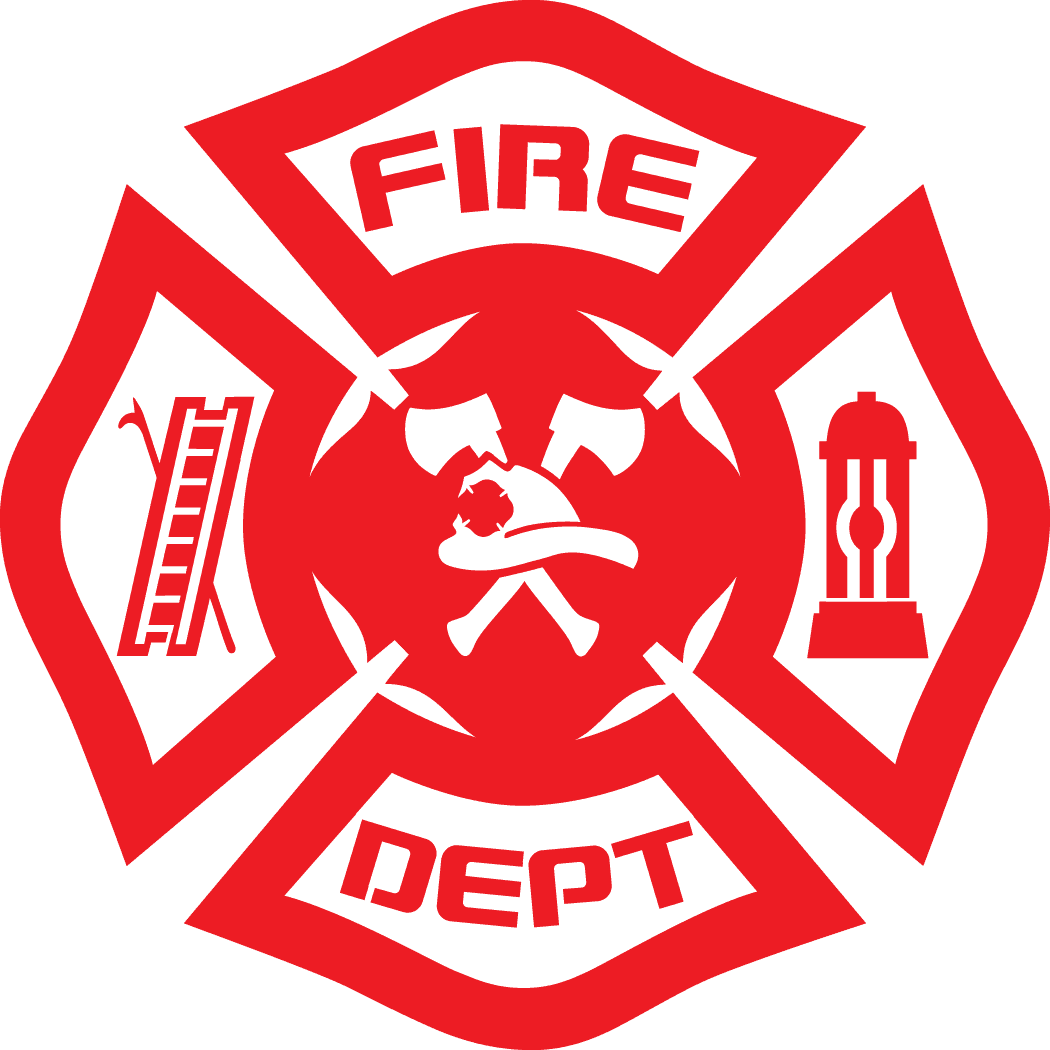 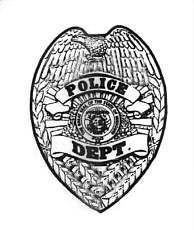 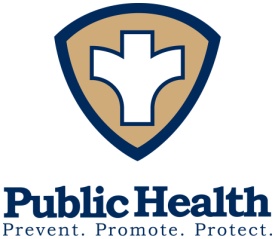 Seating is limited! REGISTER NOW 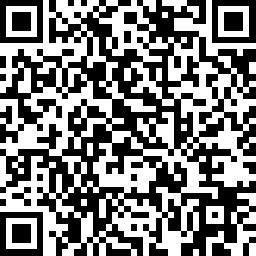 www.surveymonkey.com/r/MMRSSteering2019